TRÄNINGSLÄGER SÄLEN 2013
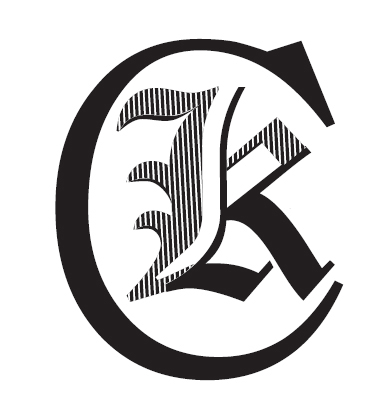 Ett träningsläger med både löpare och cyklister genomfördes torsdagen den 29/8 till söndagen den 1/9. Avresa från Karlskoga torsdag förmiddag.Årets läger var som för det mesta förlagt till Sälen. Inkvartering var i samma stuga som förra året. Den är belägen i Närfjällsbyn i anslutning till Tandådalen.Fem personer deltog i lägret. Dessa var Anders Grönberg, Leif Linderholt, Jonas Johansson, Marko Heikkilä och Björn RobinsonDet bjöds på bra varierad träning, gemytlig inkvartering, trevligt umgänge med många glada skratt, god mat och dryck men tyvärr kyligt och mindre bra väder.

Ett traditionsenligt besök i Sälenbyn gjordes på fredag eftermiddag.En och annan timme ägnades även åt vila och avkoppling.Vid tangenterna Anders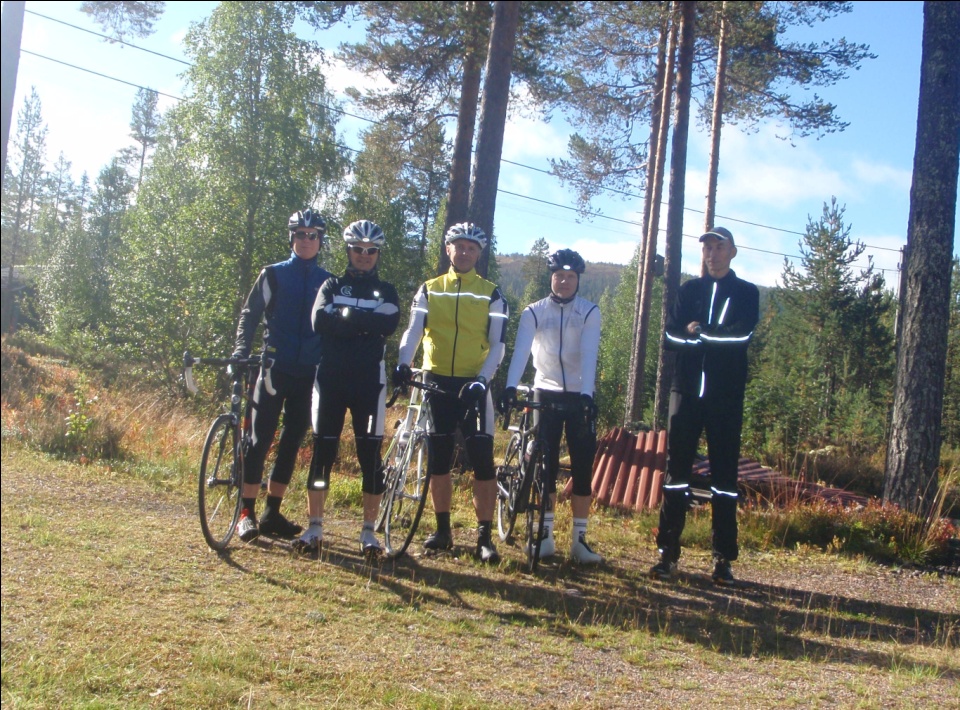 